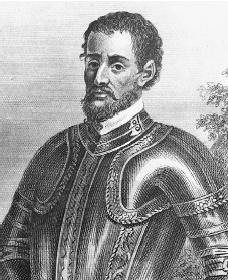 Hernando DeSoto & Spanish MissionsPros & Cons: Hernando DeSoto (Spanish) Exploration in South East AmericaHernando DeSoto (additional notes from videos & text):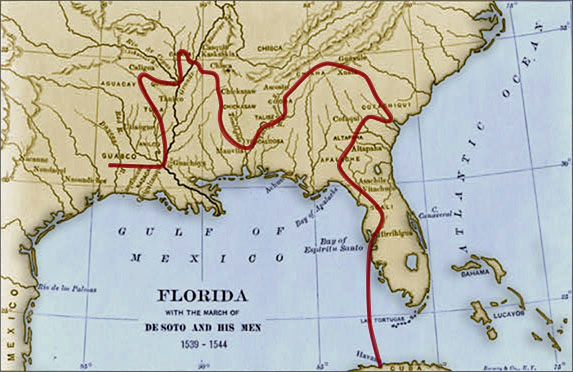 Spanish Missions: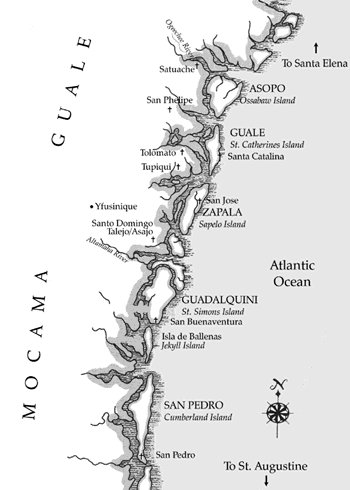 ProsConsWhere were they located?Why were they established?